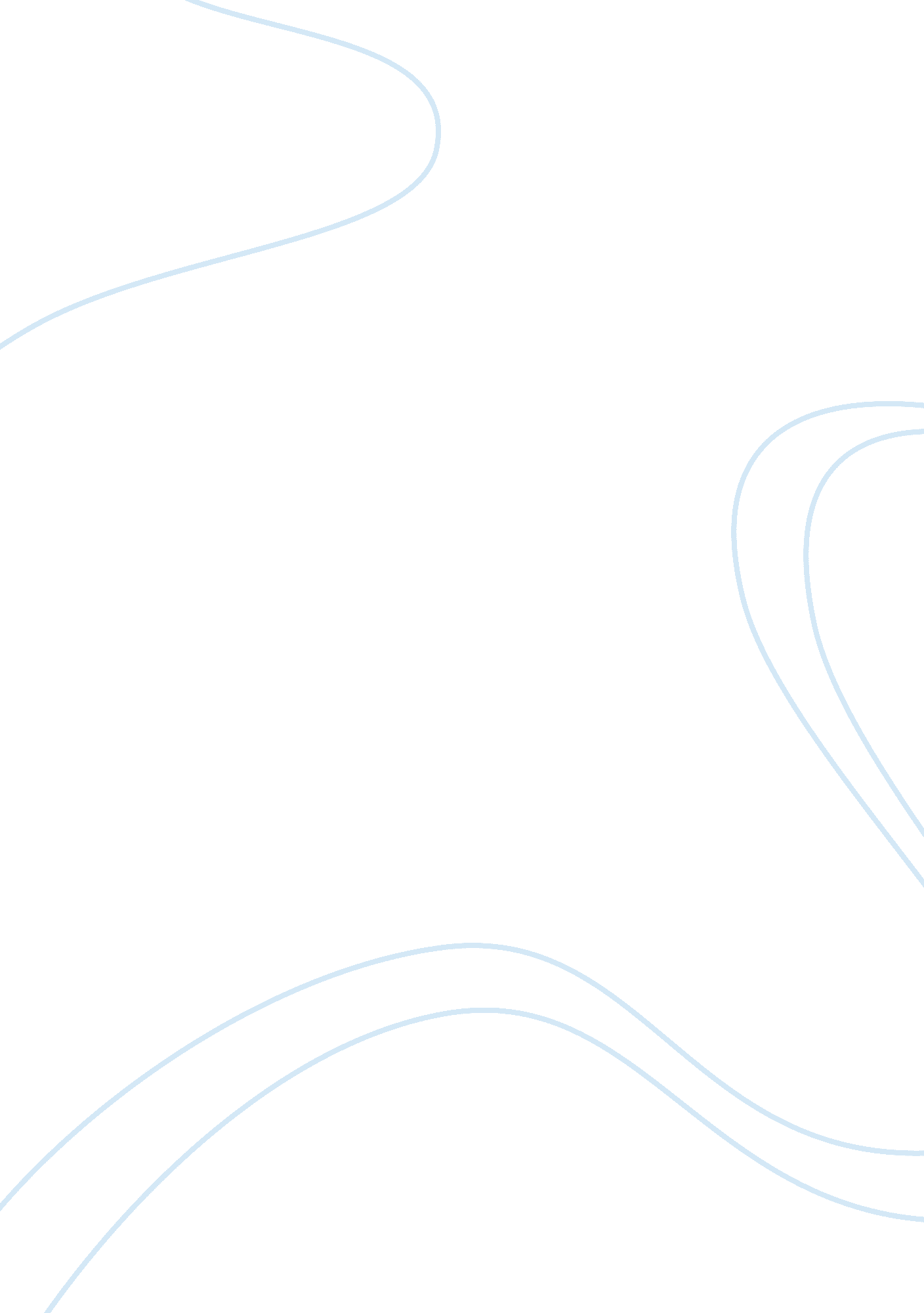 No mans land movie reviewLife, Death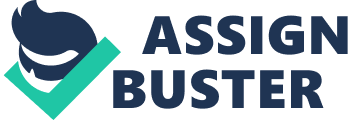 No man’s land is a movie made during the Bosnian war era. It was the first movie made by Bosnian. This movie starts showing two soldiers one from Croatia side and other from Serbs who fell into the trench when there was crossing firing from both sides of armies. In the trench both introduced their selves and started arguing that we are best. Both were shown fighting like small boys. In this conversation, one had a gun while other had not, so the one with a gun pointed to other and said that I am more powerful than you. It was shown at this point in the movie that whoever has powers are considered to be powerful and same is the case going on with Bosnia and Serbs and Croatia. 
After few moments they found a third man from Bosnia, who was wounded and they thought him to be dead but in reality that man was not a dead man. He was lying on a mine and if he moves or gets up the mine will explode and all of three will die. Now when the two found this, both along with the injured one got worried. No one knew how to diffuse the mines. The injured one knew that only an expert can do it. They all were trapped, couldn’t go out. The two then came up with an idea they had a white flag, so both came out of a trench and started shouting for help by waving the flag. UN army saw them. From here the new aspect starts. How they UN came and helped and how many other intervened as everyone wanted their part in this solution. Everyone wanted to show that they have done major job. Not only UN’s helpers came but the media, the radio transmitting system people came and thus made everything puzzled. The main aim was left behind. All were taking in their own mother tongues, so making the situation more complex and difficult to understand. 
The key moments for me were those when for the first time both soldiers in the trench found that the third man lying there was not a dead man. He was alive. That point was very beautifully portrayed. Both were fighting and arguing that I am powerful than you but when came to know that if that man moves even a little then no one will be left alone. Secondly when all started talking, and no one understood each other’s point. The director of the movie very brilliantly showed that how the land of Bosnia is occupied by the world, all giving their own suggestions, all countries involved in this war to take their part efficiently, and doesn’t care about the land they are using, about the people who are dying. 
The movie clearly depicts how people impose their own point over other. When it was shown that the UN personnel, and one of the media reporter were arguing, it means that thousands of people died in the war, and no one noticed but when the media and UN came to show their performance to the world, the killing was then investigated, but still not resolving the issue of a man lying on mine. The director shows that there are thousands of sad and bad events that have took place during war. Killings and damages were routine during war. And Bosnia was the country facing it and passed through hard times. The movie is directed and written very nicely. It impressed many and won awards too. This movie made a special place in the world showing the bitterness and reality of war. The movie was very beautifully portrayed and casted. The acting of everyone was good enough to make people think about the topic. 